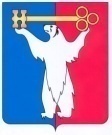 АДМИНИСТРАЦИЯ ГОРОДА НОРИЛЬСКАКРАСНОЯРСКОГО КРАЯПОСТАНОВЛЕНИЕ18.12.2015	г. Норильск	      № 629О внесении изменений в постановление Администрации города Норильска от 25.06.2014 № 368 В целях обеспечения устранения выявленных нарушений при осуществлении муниципального жилищного контроля на территории муниципального образования город Норильск,ПОСТАНОВЛЯЮ:1. Внести в Порядок осуществления муниципального жилищного контроля за соблюдением гражданами обязательных требований к муниципальному жилищному фонду на территории муниципального образования город Норильск, утвержденный постановлением Администрации города Норильска от 25.06.2014 № 368 (далее - Порядок), следующие изменения:1.1. Пункт 2.14 Порядка дополнить абзацем четвертым следующего содержания:«Срок проведения мероприятий по подготовке соответствующих документов в суд, составляет не более 30 календарных дней со дня следующего за днем установления факта неустранения гражданином, выявленных нарушений обязательных требований.».2. Опубликовать настоящее постановление в газете «Заполярная правда» и разместить его на официальном сайте муниципального образования город Норильск.3. Настоящее постановление вступает в силу после его официального опубликования в газете «Заполярная правда».Руководитель Администрации города Норильска                           Е.Ю. Поздняков